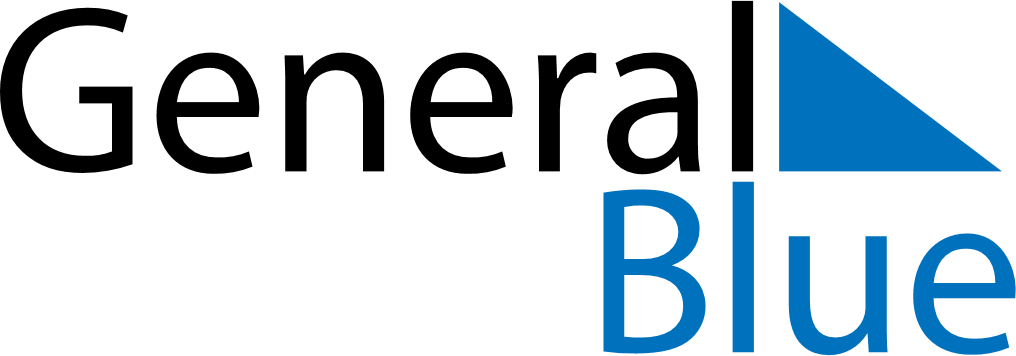 May 2021May 2021May 2021May 2021VietnamVietnamVietnamMondayTuesdayWednesdayThursdayFridaySaturdaySaturdaySunday112Labour DayLabour Day34567889Dien Bien Phu Victory Day10111213141515161718192021222223President Ho Chi Minh’s Birthday2425262728292930Buddha’s Birthday31